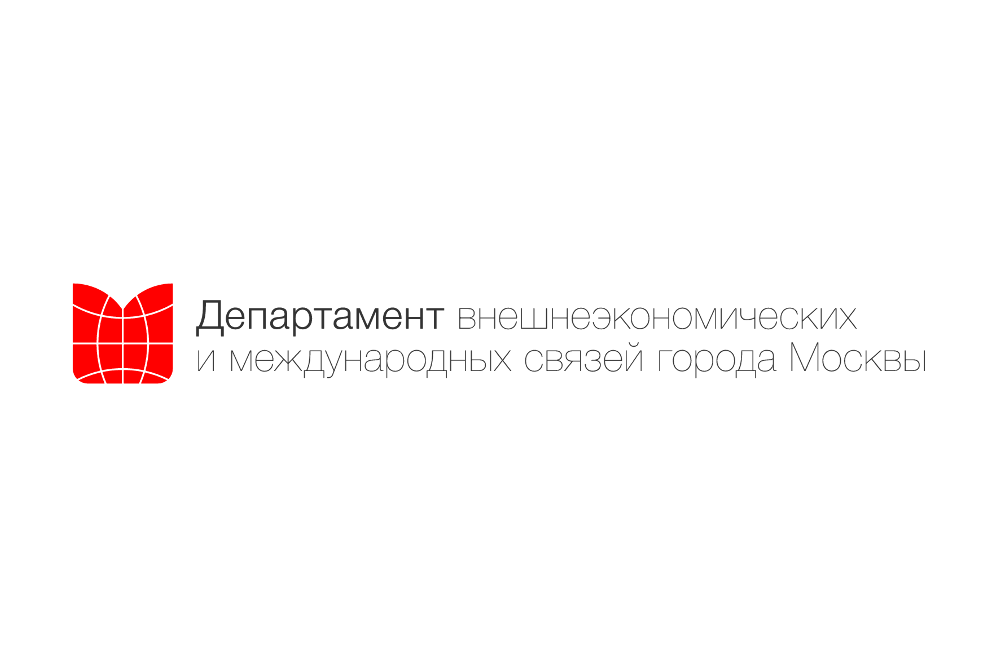 IX МЕЖДУНАРОДНАЯ КОНФЕРЕНЦИЯ «СОХРАНЕНИЕ, ПОДДЕРЖКА И ПРОДВИЖЕНИЕ РУССКОЙ КУЛЬТУРЫ И ЯЗЫКА ЗА РУБЕЖОМ» 21–23 ноября 2019 года, город Минск (Республика Беларусь)ПРОГРАММА20 ноября, среда20 ноября, средаПо отдельномуграфикуПрибытие иностранных/иногородних участников конференции21 ноября, четверг21 ноября, четверг09:00-10:00Регистрация участников IX Международной конференции «Сохранение, поддержка и продвижение русской культуры и языка за рубежом»(ул. Коммунистическая, д. 86, Культурно-деловой центр «Дом Москвы» в Минске» (далее – Дом Москвы), фойе 1-го этажа)09:00-10:00Приветственный кофе-брейк(фойе 2-го этажа, Дом Москвы)09:00-21:00Выставка книг о Москве(фойе 2-го этажа Дома Москвы)Фотовыставка «C любовью о Москве» (фойе 1-го и 2 этажей Дома Москвы)10:00-13:00Пленарное заседание IX Международной конференции «Сохранение, поддержка и продвижение русской культуры и языка за рубежом»(конгресс-холл Дома Москвы)Модератор: Ровдо Иван Семёнович – председатель Белорусского общественного объединения преподавателей русского языка и литературы, декан филологического факультета Белорусского государственного университета, доктор филологических наук, профессор (город Минск)Сомодератор: Яскевич Марина Ивановна – проректор по инновационной деятельности и дистанционному обучению Государственного института русского языка                                                 им. А.С.Пушкина, кандидат физико-математических наук, доцент (город Москва)Приветствия:Приветствие Департамента внешнеэкономических и международных связей города Москвы Кожаев Дмитрий Юрьевич, начальник Управления по работе с соотечественниками, странами СНГ и БалтииПриветствие Посольства Российской Федерации в Республике БеларусьАряева Юлия Евгеньевна, первый секретарь ПосольстваПриветствие Представительства Россотрудничества в Республике Беларусь Макуров Леонид Геннадьевич, заместитель руководителяПриветствие Министерства образования Республики БеларусьПриветствие Министерства культуры Республики БеларусьПриветствие Минского городского исполнительного комитетаЯсюк Марина Дмитриевна, главный специалист управления культурыДоклады:Яскевич Марина Ивановна – проректор                                                по инновационной деятельности и дистанционному обучению Государственного института русского языка                                             им. А.С.Пушкина, кандидат физико-математических наук, доцент (Россия).Доклад «Образовательные возможности открытых цифровых сред для продвижения русского языка за рубежом»Лебединский Сергей Иванович – заведующий кафедрой теории и методики преподавания РКИ Белорусского государственного университета, председатель Белорусского общественного объединения преподавателей РКИ, доктор филологических наук, доцент (Беларусь). Доклад «Стратегическая теория овладения РКИ и стратегия обучения»Василевич Георгий Николаевич – директор «Государственный мемориальный историко-литературный и природно-ландшафтный музей-заповедник А.С. Пушкина «Михайловское» (Пушкинский Заповедник), лауреат Государственной премии Российской Федерации (Россия).Доклад «Работа Пушкинского заповедника по сохранению творчества А.С.Пушкина за рубежом»●	Лоуэнфельд Джулиан – руководитель проекта «Пушкин – всему миру» (США). Доклад «Пушкин – духовное противоядие»●	Рычкова Людмила Васильевна – профессор кафедры перевода и межкультурной коммуникации Гродненского государственного университета, кандидат филологических наук (Беларусь).Доклад «Русский язык в аспекте функциональной грамотности: кого и как учить в условиях цифровой революции и интенсификации межкультурного взаимодействия»●	Воронцова-Маралина Анна Альбертовна – проректор по учебно-методической работе, заведующий кафедрой филологии и журналистики Российского православного университета св.Иоанна Богослова, кондидат филологических наук, доцент (г. Москва).Доклад «Филология и журналистика: две вещи несовместимые (опыт создания образовательной программы на основе конвергентного подхода)»Брэнсон Елена – председатель Координационного совета организаций российских соотечественников США (США). Доклад «Особенности обучения русскому языку в Америке»Бресквар Евгения – председатель Координационного совета организаций российских соотечественников Словении (Словения).Доклад «Культурные ценности России как залог сохранения родного языка»Саган Ольга Георгиевна – руководитель Украинской общественной организации «Центр культурных коммуникаций», руководитель украинско-белорусского проекта «Мосты сквозь историю» (Украина). Доклад «Языковые мосты. От манипуляций к межкультурным коммуникациям»Кулятина Надежда Юльяновна – председатель Культурной ассоциации «Русский дом в Альпах» (Италия).Доклад: «Интернет-блогерство как инструмент сохранения и продвижения русского языка за рубежом» Кузнецова Ирина Михайловна – заместитель   директора Московского государственного объединенного музея-заповедника "Коломенское" (Россия).Доклад «Международная деятельность музея-заповедника «Коломенское» на примерах сотрудничества с зарубежными музеями»13:00-13:45Обед (фойе 2-го этажа Дома Москвы)14:00-20:00Экскурсионная программа (для иностранных/иногородних участников конференции) Обзорная экскурсия по городу Минску (на автобусе).Посещение Парка-музея интерактивной истории «Сула»:комплексная анимационная экскурсия «10 000 лет истории Беларуси».Ужин на территории парка-музея.22 ноября, пятница22 ноября, пятница09:30-10:30Приветственный кофе-брейк(фойе 2-го этажа Дома Москвы)10:00-13:00Семинар для преподавателей русского языка «Международное сотрудничество в сфере преподавания русского языка» (красный зал Дома Москвы, цокольный этаж)Модератор: Николаенко Сергей Владимирович – декан филологического факультета Витебского государственного университета им.П.М.Машерова, доктор педагогических наук, доцентВыступающие:Николаенко Сергей Владимирович – декан филологического факультета Витебского государственного университета им.П.М.Машерова, доктор педагогических наук, доцент (г. Витебск, Беларусь).Доклад «Учебное пособие по методике преподавания видов речевой деятельности в инокультурной и иноязычной аудитории. Опыт внедрения».Горбачёв Александр Юрьевич, старший преподаватель кафедры русской литературы филологического факультета Белорусского государственного университета (г. Минск, Беларусь).Доклад «Классическая русская литература как инструмент продвижения русской культуры за рубежом». Авдейчик Людмила Леонидовна, завкафедрой русской литературы филологического факультета Белорусского государственного университета, кандидат филологических наук, доцент (г. Минск, Беларусь). Доклад «Русская идея в философской поэзии В.С. Соловьева и его последователей».Марочкина Елена Георгиевна – вице-президент культурно-образовательной ассоциации «Русская волна» преподаватель русского языка как иностранного, магистр филологии (Португалия).Доклад «Системный подход к обучению и тестированию детей-билингвов».Капцев Владимир Анатольевич – доцент кафедры русской литературы филологического факультета Белорусского государственного университета, кандидат филологических наук (г. Минск, Беларусь)Доклад «Литературная кинематографичность как составляющая современного литературного процесса».Денисенко Елена Николаевна – заместитель главного редактора издательства «Русский язык. Курсы», кандидат педагогических наук, доцент ДА МИД РФ (Дипломатическая академия Министерства иностранных дел РФ), профессор Российской Академии Естествознания (г. Москва, Россия).Доклад «Современные тенденции в учебной литературе по РКИ».Кодола Наталья Валерьевна – доцент Московского педагогического государственного университета, кандидат педагогических наук (г. Москва, Россия).Доклад «Креативные практики создания текстов на уроках в жанрах интервью».Камышева Светлана Юрьевна – кандидат филологических наук, доцент кафедры методики преподавания русского языка как иностранного государственного института русского языка им. А.С. Пушкина (г. Москва, Россия).Доклад «Лингвокультурологический аспект преподавания русского языка как иностранного: теория и практика».10:30-12:30Круглый стол «Сохранение русского культурно-исторического наследия» (диалоговый формат)Модератор: Василевич Георгий Николаевич – директор «Государственный мемориальный историко-литературный и природно-ландшафтный музей-заповедник А.С. Пушкина «Михайловское» (Пушкинский Заповедник), лауреат Государственной премии Российской Федерации.(пом. 207 Дома Москвы)13:00-13:45Обед (фойе 2-го этажа Дома Москвы)14:00-16:00II Международный фестиваль-конкурс чтецов «Добрый сказ» (конгресс-холл Дома Москвы)Жюри:1. Председатель жюри: Оссовская Мария Петровна -  кандидат филологических наук, профессор кафедры сценической речи Театрального института им. Бориса Щукина (город Москва, Россия);2. Краснодубская Наталья Игнатьевна – доцент кафедры сценической речи, вокала и пластических дисциплин Белорусской государственной академии искусств (город Минск, Беларусь);3. Ткаченок Александр Леонидович – Народный артист Республики Беларусь, Лауреат Государственной премии Республики Беларусь, актер Национального академического драматического театра им. М. Горького (город Минск, Беларусь);4. Белохвостик Зоя Валентиновна – Народная артистка Республики Беларусь, ведущая актриса Национального академического театра им.Я.Купалы (город Минск, Беларусь);5. Павловский Алексей Валерьевич - исполнительный директор фестиваля «РУфест», руководитель проектов Ассоциации «Межрегиональная  федерация чтения» в Южном федеральном округе (город Ростов-на-Дону, Россия)В фестивале примут участие конкурсанты из России, Беларуси, Латвии, Болгарии, Молдовы. 16:30-17:30Мастер-класс «Открытие голоса»Оссовская Мария Петровна – кандидат филологических наук, профессор кафедры сценической речи Театрального института имени Бориса Щукина(красный зал Дома Москвы, цокольный этаж)18:00-18:30 Вечерняя кофе-пауза(фойе 2-го этажа Дома Москвы)18:30 Творческая встреча. Вечер русской музыки и поэзии «Нам звезды кроткие сияли…»:- лауреат премии Министерства культуры Российской Федерации, выпускник Национальной академии музыки города Тулузы (Франция), певец Олег Волков (бас-баритон); - актер тетра и кино Игорь Петров (г.Минск); - аккомпанемент: пианистка, доцент Академии музыки, лауреат международных конкурсов, лидер инструментальной группы «Трансформер-групп» Елена Вашкевич (г.Минск);- скрипач, лауреат международных конкурсов, выпускник Московской консерватории Олег Яцина (г.Минск)(конгресс-холл Дома Москвы)20:00Ужин (для иностранных/иногородних участников)(гостиница «Беларусь»)23 ноября, суббота 23 ноября, суббота 10:30-13:00 Мастер-класс по декоративно-прикладному искусству «Славянские традиции. Техника изготовления рождественской игрушки из текстиля».Ведущие: Кузнецова Татьяна Викторовна, руководитель клуба лоскутного шитья «Волошки», лаурает международных конкурсов и российско-белорусских проектов;Архангельская Ирина, матер лоскутного шитья, дипломант международных конкурсов и российско-белорусских проектов.13.30Обед (для иногородних участников)Гостиница «Беларусь»Закрытие Международной конференции «Сохранение, продвижение и поддержка русского языка и культуры за рубежом» (конгресс-холл Дома Москвы)(вход по пригласительным билетам)17:00-17:30Награждение победителей II Международного фестиваля-конкурса чтецов «Добрый сказ».17:30-19:00Концертная программа «Нам не жить друг без друга», приуроченная к 90-летию со дня рождения композитора Александры Пахмутовой.В концерте принимают участие: - Народный хор русской песни им А.П. Никитиной;- лауреат Премии Президента Республики Беларусь «За духовное возрождение», обладатель медали Фр.Скорины Олег Семенов;- вокальная группа «Мелодия»;- лауреат премии Министерства культуры Российской Федерации, певец Олег Волков;- Заслуженный артист Республики Беларусь, солист ансамбля «Беларусские песняры» Валерий Дайнеко.19:00Торжественный ужин(фойе 2-го этажа Дома Москвы)24 ноября, воскресенье24 ноября, воскресеньеПо отдельномуграфикуОтъезд иностранных/иногородних участников конференции